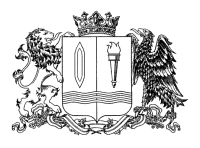 ПОСТАНОВЛЕНИЕГлавы Фурмановского городского поселенияФурмановского муниципального района Ивановской областиот 17 ноября 2021 г.                                                                                                 № 8г. ФурмановО проведении публичных слушаний по проекту бюджета Фурмановского городского поселения на 2022 год и на плановый период 2023 и 2024 годов.В соответствии со статьей 28 Федерального закона от 06.10.2003 №131-ФЗ «Об общих принципах организации местного самоуправления в Российской Федерации», статьей 18 Устава Фурмановского городского поселения Фурмановского муниципального района Ивановской области, Решением Совета Фурмановского городского поселения от 28 мая 2020 года № 26 «Об утверждении Положения о порядке организации и проведения публичных слушаний, общественных обсуждений в Фурмановском городском поселении»ПОСТАНОВЛЯЮ:1.Провести публичные слушания по проекту бюджета Фурмановского городского поселения на 2022 год и на плановый период 2023 и 2024 годов 3 декабря 2021 года в 11:30 ч. по адресу: 155520, Ивановская область, г. Фурманов, ул. Социалистическая, д.15, актовый зал Время начала регистрации участников публичных слушаний 11:00, время окончания регистрации участников публичных слушаний 11:25.2.Для ознакомления жителей Фурмановского городского поселения  опубликовать проект бюджета Фурмановского городского поселения на 2022 год и на плановый период 2023 и 2024 годов в официальном источнике опубликования муниципальных правовых актов и иной официальной информации Совета Фурмановского городского поселения «Городской вестник», разместить на официальном сайте администрации Фурмановского муниципального района (www.furmanov.su) в информационно-телекоммуникационной сети «Интернет», а также определить его местонахождение по адресу: 155520, Ивановская область, г. Фурманов, ул. Социалистическая, д.15, кабинет 34.	3.Установить, что предложения, замечания и рекомендации по проекту бюджета Фурмановского городского поселения на 2022 год и на плановый период 2023 и 2024 годов могут быть направлены в период с 18.11.2021 г. по 27.11.2021 г. (включительно) в письменном и электронном виде соответственно по адресам: 155520, Ивановская область, г. Фурманов, ул. Социалистическая, д.15, кабинет 34 и sovetfgp@rambler.ru.4. Утвердить состав Оргкомитета подготовки и проведения публичных слушаний по проекту бюджета Фурмановского городского поселения на 2022 год и на плановый период 2023 и 2024 годов согласно Приложению. 5. Назначить первое заседание Оргкомитета подготовки и проведения публичных слушаний на  18 ноября 2021 г.6. Опубликовать настоящее Постановление в официальном источнике опубликования муниципальных правовых актов и иной официальной информации Совета Фурмановского городского поселения «Городской вестник» и разместить на официальном сайте администрации Фурмановского муниципального района (www.furmanov.su) в информационно-телекоммуникационной сети «Интернет».7. Настоящее Постановление вступает в силу с момента официального опубликования.8. Контроль за исполнением настоящего Постановления оставляю за собой.ГлаваФурмановского городского поселения                                                    Т.Н.СмирноваПриложение к Постановлению главы Фурмановского городского поселения от 17.11.2021 г. № 8Состав Оргкомитета подготовки и проведения публичных слушаний по проекту бюджета Фурмановского городского поселения на 2022 год и на плановый период 2023 и 2024 годов.ФИОДолжностьСмирнова Татьяна НиколаевнаГлава Фурмановского городского поселенияГолубева Марина ЕвгеньевнаНачальник финансового управления администрации Фурмановского муниципального районаСаломатина Ирина ЮрьевнаДепутат Совета Фурмановского городского поселения